ENGLISH EXAM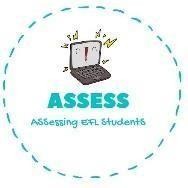 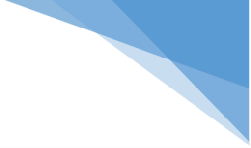 VocabularyOrder the words.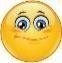 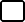 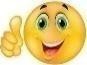 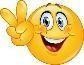 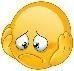 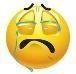 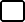 a-b-l-o-l-o-n-s    	a-c-k-e    	a-c-n-d-e-l-s    	a-p-p-r-e a-h-s-t    	r-p-s-e-e-t-n-s    	Put the number of the celebration from the previous exercise.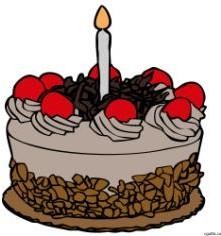 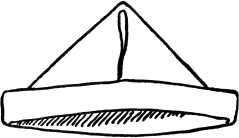 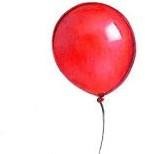 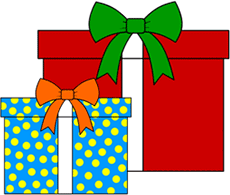 Assessing EFL Students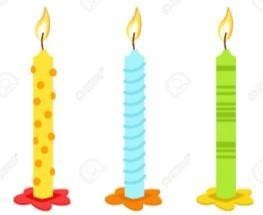 Name:	Surname:	Nber:	Grade/Class:  	Name:	Surname:	Nber:	Grade/Class:  	Name:	Surname:	Nber:	Grade/Class:  	Assessment:  	Date:  	Date:  	Assessment:  	Teacher’s signature: 	_Parent’s signature: